BP Series Backplane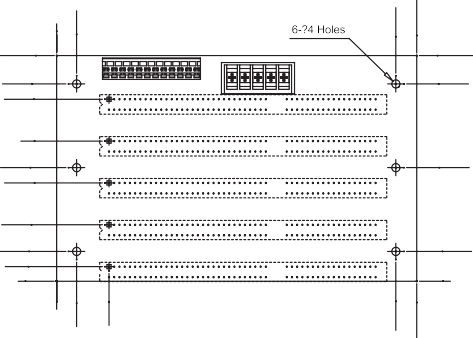 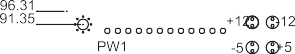 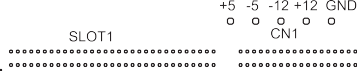 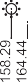 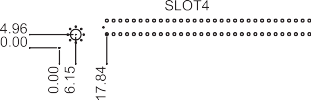 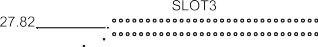 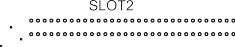 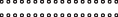 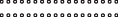 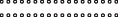 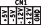 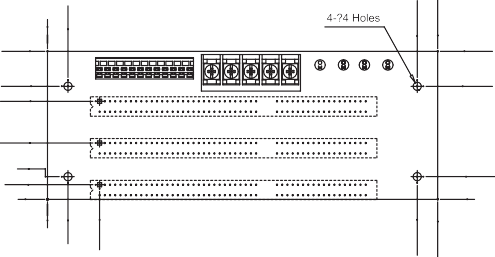 Selection Guide	PAC series wall-mount chassis	4U rack-mount chassis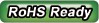 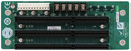 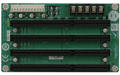 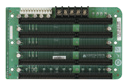 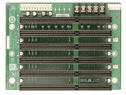 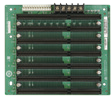 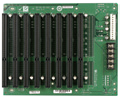 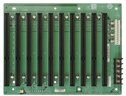 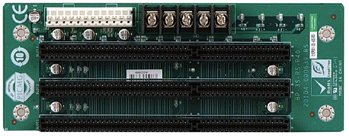 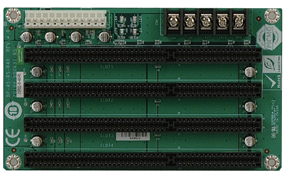 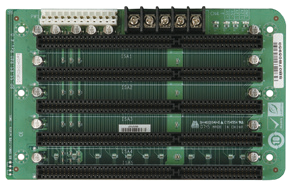 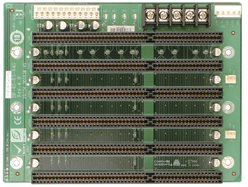 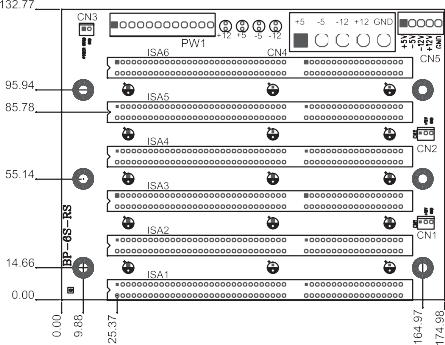 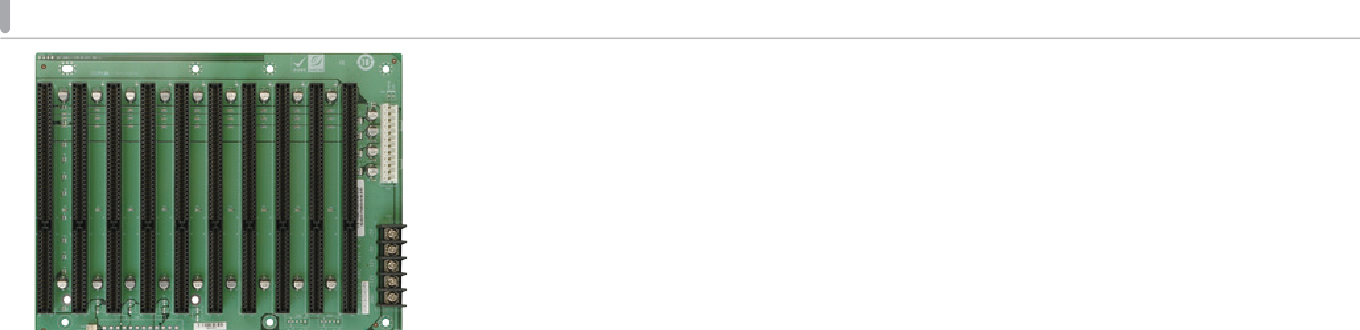 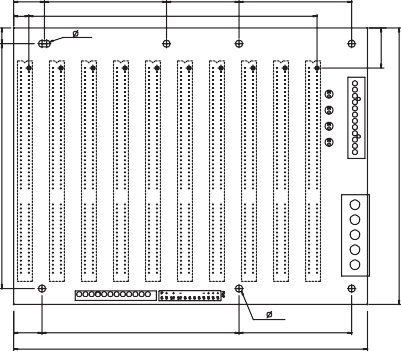 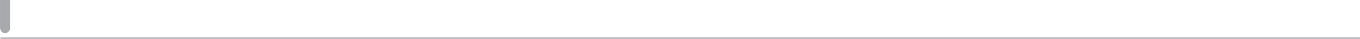 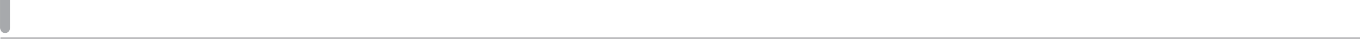 6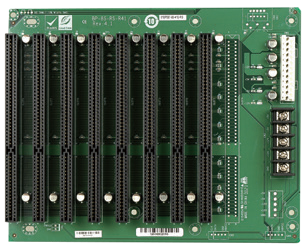 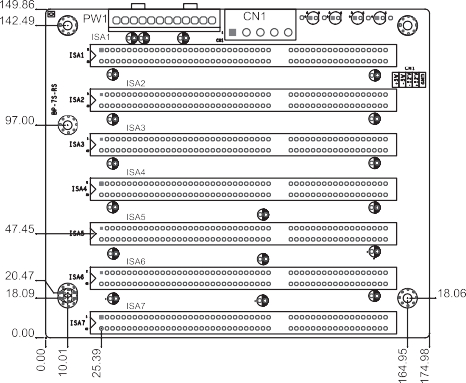 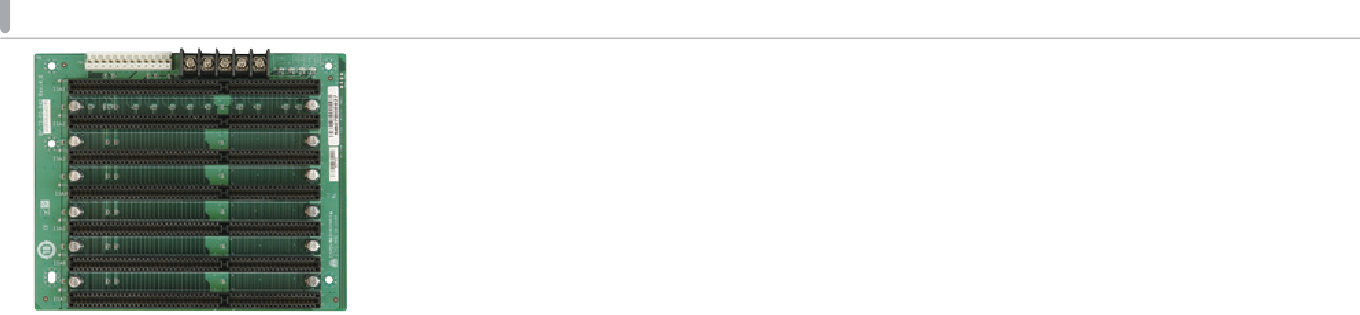 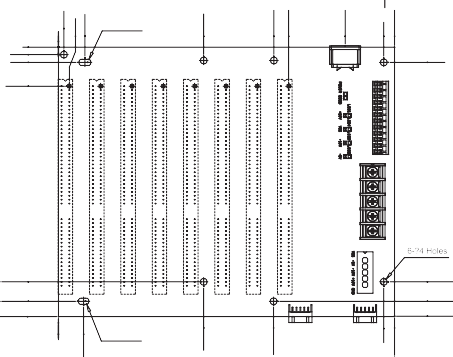 ModelBP-3S-RS-R40BP-4S-RS-R40BP-5S-RS-R40BP-6S-RS-R40BP-7S-RS-R40BP-8S-RS-R41BP-10S-RS-R40Total Slot34567810ISA Slot34567810PSU TypeATATATATATATATChassisPAC-53GHPAC-400G PAC-42GHPR-1500GPAC-106G PAC-1000GPAC-700G PAC-1700GN/APAC-125GOrdering InformationOrdering InformationBP-3S-RS-R403-slot backplane with three ISA slotsPAC-53GH3-slot half-size compact chassisOrdering InformationOrdering InformationBP-4S-RS-R404-slot backplane with four ISA slotsPAC-400G4-slot half-size compact chassisPAC-42GH4-slot half-size compact chassisOrdering InformationOrdering InformationBP-5S-RS-R405-slot backplane with five ISA slotsPR-1500G5-slot half-size compact chassisOrdering InformationOrdering InformationBP-6S-RS-R406-slot backplane with six ISA slotsPAC-106G6-slot full-size compact chassisPAC-1000G6-slot full-size compact chassisOrdering InformationOrdering InformationBP-7S-RS-R407-slot backplane with seven ISA slotsPAC-700G7-slot half-size compact chassisPAC-1700G7-slot full-size compact chassisOrdering InformationOrdering InformationBP-8S-RS-R418-slot backplane with eight ISA slotsOrdering InformationOrdering InformationBP-10S-RS-R4010-slot backplane with ten ISA slotsPAC-125G10-slot full-size compact chassis